02-300 Подъемник стреловой самоходный Красноярского ТТУ для ремонта контактной сети на шасси КамАЗ-53212 6х4, площадка: гп до 500 кг, подъем до 8.5 м, полный вес до 18.4 тн, КамАЗ-740.10 210 лс, 80 км/час, штучно, мастерские ТТУ г. Красноярска, 2000-е  г.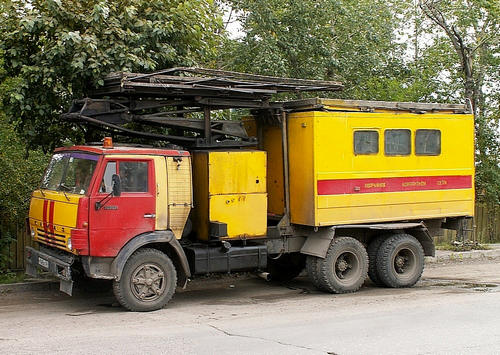  Надо отдать должное уважение мастерам Красноярского ТТУ не только за то, что создали именно ту машину, которая полностью отвечала бы потребностям по обслуживанию контактной сети, но и смогли зарегистрировать ее в органах Ростехнадзора и ГИБДД. По крайней мере, вынести все оборудование подъемника из фургона на удлиненное шасси КамАЗа, тем самым значительно увеличив его полезный объем, отличная идея. Кроме этого, повышается и устойчивость автовышки. Отдельная благодарность и уважение мастеру Павлу Косицину, сохранившему память об этой неординарной машине в модели. Подъемник аналогичной конструкции, только на шасси КамАЗ-4310, имелся и в Депо № 2 г. Магнитогорска.   Надо отметить, что подобная автовышка для монтажа и ремонта контактной сети, но с подъемником, установленным на фургоне с отсеком для его оборудования, серийно выпускал Новомосковский машиностроительный завод в пос. Шахты Тульской области.Подъемник стреловой самоходный ПСС-121.8.5Э (АП-7М) Машина ПСС позволяет производить монтаж, ремонт и обслуживание контактной сети троллейбуса и трамвая, а также работы в тоннелях, под мостами и эстакадами на телефонных, вентиляционных и др. сетях.
Это единственная изготавливаемая в России машина для ремонта контактной сети с круговым вращением рабочей платформы в любом направлении без мертвых точек (вместо ранее доступных ±360°), позволяющим существенно увеличить площадь зоны обслуживания без перемещения автомобиля.
 Машина имеет улучшенную эффективную многоступенчатую защиту по электробезопасности, оснащена всеми необходимыми приборами/устройствами, в полном соответствии с требованиями “Правил устройства и безопасной эксплуатации подъемников” ПБ 10-611-03.
 С 2010 года выпускается улучшенный вариант машины с удлиненным кузовом для перевозки длинномерных деталей. Он оборудован люком с лестницей, позволяющей подниматься на рабочую площадку непосредственно из кузова не опускаясь на проезжую часть, что дополнительно повышает безопасность и удобство работающих. В кузове смонтирован механизм поворота рабочей платформы, отделенный от остального пространства кузова сдвижной перегородкой; установлены ящики-сиденья, инструментальный ящик и стеллаж для приспособлений/инструмента. Для работы в ночное время рабочая зона освещается фарой-прожектором, устанавливаемой на рабочей платформе.
Дополнительно машина может быть укомплектована:
- сварочным агрегатом, работающим от контактной сети;
- пневмосистемой, обеспечивающей, подключение пневмоинструмента непосредственно на рабочей площадке и внутри кузова;
- переносной наковальней, закрепляемой на перилах рабочей платформы;
- закрывающимся инструментальным ящиком на крыше кузова;
- знаками объезда. 
Изготавливается на базе шасси ЗиЛ, АМУР, КамАЗ различных модификаций по дополнительному согласованию.
Предоставляется полный комплект документов для регистрации в органах Ростехнадзора и органах ГИБДД. Технические характеристикиТехнические характеристикиРабочая платформа — вращение круговое реверсивное без мертвых точек в механизме поворота, с применением планетарного редуктора без реечного механизмаРабочая платформа — вращение круговое реверсивное без мертвых точек в механизме поворота, с применением планетарного редуктора без реечного механизмаГабариты рабочей площадки, м    длина х ширина 3,4 х 1,3 Максимальная высота подъема рабочей площадки от уровня дороги, м 8,5Боковой максимальный вынос площадки от продольной оси, м3,5Грузоподъемность рабочей площадки, кг500Количество ступеней защиты 4Электрическая прочность изоляции, В, не менее2000Рабочее давление в гидросистеме, МПа, не более10Наличие гидрозамков непосредственно на всех гидроциллиндрахПолезная площадь кузова (исключая отсек с гидрооборудованием), кв. м , не менее5,3Габаритные размеры в транспортном положении 
длина x ширина x высота, м (ЗИЛ)7,1 x 2,5 x 3,85 Габаритные размеры в транспортном положении 
длина x ширина x высота, м (КАМАЗ)7,5 x 2,5 x 3,9 